		SATURDAY 08/28/2021 05:29		JOURNEY TO THE ERA OF THE GREEK REVOLUTION THROUGH THE TEXTS OF 182105:30		ERT – WEEK-END		Informative News Broadcasting Program10:00		NEWS BULLETIN – SPORT-WEATHER10:15		INFORMATIVE NEWS PROGRAM12:00		NEWS REPORT – SPORTS - WEATHER13:00		SALT OF THE EARTH “Kalos Antamothicame, musical tradition of the villages in Kerkira”  		Traditional Greek Music show with Lampro Liava14:59		JOURNEY TO THE ERA OF THE GREEK REVOLUTION THROUGH THE TEXTS OF 182115:00		NEWS REPORT – SPORTS - WEATHER16:00		THE GREAT TOMORROW Portraits of the Future “ Kinoumena Onira”16:30 		HERBS, PRODUCTS OF THE EARTH “New frut, nuts, in ancient land” 		(New Episode)		New series concerning the Herbs of Greece		17:00		PERSONALLY “Tribute to Manoli Agelopoulo”with Elena Katritsi18:00		LIFE FROM A DIFFERENT PERSPECTIVE “Amorgos the Island of The Deep Blue” 19:00		GREEK THEATER “Alkistis of Euripides”20:30		AS OF TODAY IN THE 20TH CENTURY20:59		JOURNEY TO THE ERA OF THE GREEK REVOLUTION THROUGH THE TEXTS OF 182121:00		CENTRAL NEWS REPORT- SPORTS – WEATHER22:00		WE SAY YES TO SONGS “Dedicated to Aleko Sakellario” 		With Natalia Dragoumi and Mihali Marino01:00 		MEETING POINT “Panos Vlahos – Miltos Pashalidis”01:50		AN APPLE A DAY 					Program about our every day nutrition habits02:00		LIFE FROM A DIFFERENT PERSPECTIVE “Amorgos the Island of The Deep Blue”03:00 		CLASSIC GREEK CINEMA “I Ziliara’’		Comedy, Production Year, 196804:40		HERBS, PRODUCTS OF THE EARTH “New frut, nuts, in an ancient land”		(New Episode)05:15		AS OF TODAY IN THE 20TH CENTURYSUNDAY 08/29/2021 05:29 		JOURNEY TO THE ERA OF THE GREEK REVOLUTION THROUGH THE TEXTS OF 1821 05:30		KYRIAKI STO HORIO “Nikiana - Lefkada” 		(New Episode)		Travelogue from every corner of Greece with Maroula Maliohova07:00		FROM STONE AND TIME   “Maniaki”		Travelogue to old villages in the Greek countryside08:00	          GREEK ORTHODOX CHURCH SERVICE 		Direct Transmission from the Central Cathedral of Athens10:30             GUIDING PATHS “Simi, the Island of Panormiti”		Travel series of Monasteries in the Mediterranean11:30             ON THE ROAD “South Larisa, Inflatable Boats”12:00		NEWS REPORT – SPORTS - WEATHER13:00		SALT OF THE EARTH “Municipality of Bougioukas – The art of the Accordion” 		Traditional Greek Music show with Lampro Liava14:59		JOURNEY TO THE ERA OF THE GREEK REVOLUTION THROUGH THE TEXTS OF 182115:00 		NEWS REPORT – SPORTS - WEATHER16:00		MUSICAL BOX “Dakis and Monsieur Minimal” 		Musical program presented by Nikos Portokaloglou and Rena Morfiliou18:00		LIFE FROM A DIFFERENT PERSPECTIVE “Skopelos, a Green Oasis”19:00		GREEK OPERETTA “O Vaftisimios”20:15		AENIGMA – Short stories 20:59 		JOURNEY TO THE ERA OF THE GREEK REVOLUTION THROUGH THE TEXTS OF 1821 21:00		CENTRAL NEWS REPORT- SPORTS – WEATHER22:00		ATHLETIC SUNDAY                      	Weekly Sports Program00:00		ART WEEK ‘’Auguste Corteau, Greek Author’’ With Lena Aroni01:00		MEETING POINT “Mimi Denisi – Katerina Geronikolou”01:50		AN APPLE A DAY 					Program about our every day nutrition habits02:00		LIFE FROM A DIFFERENT PERSPECTIVE “Skopelos, a Green Oasis”	03:00		SALT OF THE EARTH “Municipality of Bougioukas – The art of the Accordion”		Traditional Greek Music show with Lampro Liava05:00		ROAD TO TOKIO - Team Hellas “Konstantinos Eglezakis, Swimming’’MONDAY 08/30/2021 05:29		JOURNEY TO THE ERA OF THE GREEK REVOLUTION THROUGH THE TEXTS OF 1821 05:30		…FROM SIX 		News Program with Dimitris Kottaridis and Giannis Pitaras10:00		NEWS REPORT – SPORTS - WEATHER10:15           	CONNEXIONS                         Informative News Program Presented by Costas Papachlimintzos and Alexandra Kaimenou12:00		NEWS REPORT – SPORTS - WEATHER	13:00		POP COOKING “Graviera Agrafon, Cherry tomatoes from Santorini”		(New Episode)			With Manoli Papoutsaki 			14:00		FASHION STORIES “Minas the Greek, the International”14:59		JOURNEY TO THE ERA OF THE GREEK REVOLUTION THROUGH THE TEXTS OF 1821 15:00		NEWS REPORT – SPORTS - WEATHER16:00		DEFTERI PATRIDA (SECOND HOMELAND) “I Zimia tou spasmenou kathrefti”17:00		POP HELLAS, 1951- 2021: THE WAY GREEKS LIVE “Greeks and the House”		New Series, Life style of the Greeks from the 50s to today18:00		NEWS REPORT – SPORTS – WEATHER | UPDATE – COVID 19 (Sign Language)19:00		HERETA MOU TON PLATANO Family Comedy Series		(New Episode)20:00		HERETA MOU TON PLATANO Family Comedy Series)		(New Episode20:59		JOURNEY TO THE ERA OF THE GREEK REVOLUTION THROUGH THE TEXTS OF 182121:00		CENTRAL NEWS REPORT- SPORTS – WEATHER22:00		I AVLI TON CHROMATON  “Vagelis Konitopoulos”		Musical - Entertainment Prog. With Athena Kabakoglou”------------------------------------------------------------------------------------------------------------------------------------------00:00		FASHION STORIES “Minas the Greek, the International”01:50		AN APPLE A DAY 				Program about our every day nutrition habits02:00		DEFTERI PATRIDA (SECOND HOMELAND) “I Zimia tou spasmenou kathrefti”03:00		HERETA MOU TON PLATANO Family Comedy Series		(New Episode) 04:00		HERETA MOU TON PLATANO Family Comedy Series		(New Episode) 04:45		AS OF TODAY IN THE 20TH CENTURY 05:00		ROAD TO TOKIO - Team Hellas “Dora Koundoura, Fencing ” TUESDAY 08/31/2021 05:29		JOURNEY TO THE ERA OF THE GREEK REVOLUTION THROUGH THE TEXTS OF 1821 05:30		…FROM SIX 		News Program with Dimitris Kottaridis and Giannis Pitaras10:00		NEWS REPORT – SPORTS - WEATHER10:15           CONNEXIONS                    Informative News Program Presented by Costas Papachlimintzos and Alexandra Kaimenou12:00		NEWS REPORT – SPORTS - WEATHER13:00		POP COOKING “Farmaela Arachova Parnassou, Fava Santorinis”		(New Episode)			With Manoli Papoutsaki			14:00		FASHION STORIES “Greek Jewelry” 14:59 		JOURNEY TO THE ERA OF THE GREEK REVOLUTION THROUGH THE TEXTS OF 1821 15:00		NEWS REPORT – SPORTS - WEATHER16:00		DEFTERI PATRIDA (SECOND HOMELAND) “Mitria Patrida” 17:00		YSTEROGRAFO (POSTSCRIPT) “Thanasis Valtinos”18:00		NEWS REPORT – SPORTS – WEATHER | UPDATE – COVID 19 (Sign Language)19:00		HERETA MOU TON PLATANO Family Comedy Series		(New Episode)20:00		HERETA MOU TON PLATANO Family Comedy Series		(New Episode)20:59   		JOURNEY TO THE ERA OF THE GREEK REVOLUTION THROUGH THE TEXTS OF 182121:00		CENTRAL NEWS REPORT- SPORTS – WEATHER22:00		MEDITERRANEA ‘’Maroko’’ 		Travelogue of Mediterranean countries23:00		LIFE IS ABOUT MOMENTS “Vasilis Papavasiliou” With Andrea Roditi00:00 		FASHION STORIES “Greek Jewelry” 01:00		MEETING POINT “Fay Ksila – Antrianna Mpampali”01:50		AN APPLE A DAY 				Program about our every day nutrition habits--------------------------------------------------------------------------------------------------------------------------------------------02:00 		DEFTERI PATRIDA (SECOND HOMELAND) “Mitria Patrida”  03:00		HERETA MOU TON PLATANO Family Comedy Series		(New Episode)04:00		HERETA MOU TON PLATANO Family Comedy Series		(New Episode)04:45		AS OF TODAY IN THE 20TH CENTURY 05:00		ROAD TO TOKIO - Team Hellas “Apostolos Papastamos - Swimming”			Giorgos Kapoutzidis presents members of the Greek Olympic TeamsWEDNESDAY 09/01/2021 05:29		JOURNEY TO THE ERA OF THE GREEK REVOLUTION THROUGH THE TEXTS OF 1821 05:30		…FROM SIX 		News Program with Dimitris Kottaridis and Giannis Pitaras10:00		NEWS REPORT – SPORTS - WEATHER10:15           	CONNEXIONS                    	Informative News Program Presented by Costas Papachlimintzos and Alexandra Kaimenou12:00		NEWS REPORT – SPORTS - WEATHER13:00		POP COOKING  “Kumquat Kerkyras, Potato Naxou”		(New Episode)		With Manoli Papoutsaki			14:00		FASHION STORIES “When fashion meets art” 14:59		JOURNEY TO THE ERA OF THE GREEK REVOLUTION THROUGH THE TEXTS OF 1821	15:00		NEWS REPORT – SPORTS - WEATHER16:00		DEFTERI PATRIDA (SECOND HOMELAND) “Greeks and Americans”  17:00		KLINON ASTY Stories of the City “The Sculptures of Athens” 		(New Episode)			Documentary series with Maria Danezi		18:00		NEWS REPORT – SPORTS – WEATHER | UPDATE – COVID 19 (Sign Language)19:00		HERETA MOU TON PLATANO Family Comedy Series		(New Episode)20:00		HERETA MOU TON PLATANO Family Comedy Series		(New Episode)20:59		JOURNEY TO THE ERA OF THE GREEK REVOLUTION THROUGH THE TEXTS OF 1821 21:00		CENTRAL NEWS REPORT- SPORTS – WEATHER22:00		MUSICAL BOX “Guest: Eleonora Zouganeli – Marios Fragoulis”		Musical Program with Nikos Portokaloglou and Rena Morfiliou00:00		FASHION STORIES “When fashion meets art”01:00		MEETING POINT “DoretaPapadimitriou – Katerina Zarifi”		01:50 		AN APPLE A DAY 				Program about our every day nutrition habits----------------------------------------------------------------------------------------------------------------------------------------------02:00		DEFTERI PATRIDA (SECOND HOMELAND) “Greeks and Americans”03:00		HERETA MOU TON PLATANO Family Comedy Series		(New Episode)04:00		HERETA MOU TON PLATANO Family Comedy Series		(New Episode)04:45		AS OF TODAY IN THE 20TH CENTURY 05:00		ROAD TO TOKIO - Team Hellas “Katerina Stefanidou, Pole Vaulter, Gold Olympic medal winner in 2016”		Giorgos Kapoutzidis presents members of the Greek Olympic TeamsTHURSDAY 09/02/2021 05:29		JOURNEY TO THE ERA OF THE GREEK REVOLUTION THROUGH THE TEXTS OF 182105:30		…FROM SIX 		News Program with Dimitris Kottaridis and Giannis Pitaras08:00		WITHOUT A COMPASS “Patmos” 		(New Episode)	09:00		OUR BEST YEARS “Edo Papas eki Papas”		(New Episode)	10:00		NEWS REPORT – SPORTS - WEATHER10:15           	CONNEXIONS                    	Informative News Program Presented by Costas Papachlimintzos and Alexandra Kaimenou12:00	          NEWS REPORT – SPORTS - WEATHER13:00		POP COOKING  “Lentils from Eglouvi, Katsikaki (Kid) Elassonas”   		(New Episode)		With Manoli Papoutsaki			14:00		FASHION STORIES “Modern Wedding Dress” 14:59 		JOURNEY TO THE ERA OF THE GREEK REVOLUTION THROUGH THE TEXTS OF 182115:00		NEWS REPORT – SPORTS - WEATHER 16:00		DEFTERI PATRIDA (SECOND HOMELAND) “George for Heidelberg Germany”    17:00		THE ORPHANS OF 1821 Stories of American Philhellenism 		(N.Episode)		New Doc., Greek Orphans that  Immigrated to the USA and their Descendance 18:00		NEWS REPORT – SPORTS – WEATHER | UPDATE – COVID 19 (Sign Language)19:00		HERETA MOU TON PLATANO Family Comedy Series		(New Episode)20:00		HERETA MOU TON PLATANO Family Comedy Series		(New Episode)20:59 		JOURNEY TO THE ERA OF THE GREEK REVOLUTION THROUGH THE TEXTS OF 182121:00		CENTRAL NEWS REPORT- SPORTS – WEATHER22:00		OUR BEST YEARS “Edo Papas eki Papas” 		(New Episode)	23:00		AFTOS KAI O ALLOS Guest: “Toni Sfinos”		With Thodori Vamvakari and Takis Giannoutso00:00		FASHION STORIES “Modern Wedding Dress” With Katia Zygouli 01:00		MONOGRAM “Achilles Kyriakis  Author‘’01:30		GREEK CARTOONISTS  “Giannis Ioannou”------------------------------------------------------------------------------------------------------------------------------------------		02:00		DEFTERI PATRIDA (SECOND HOMELAND) “George for Heidelberg Germany”    03:00		HERETA MOU TON PLATANO Family Comedy Series		(New Episode)04:00		HERETA MOU TON PLATANO Family Comedy Series		(New Episode)04:45		AS OF TODAY IN THE 20TH CENTURY05:00		ROAD TO TOKIO - Team Hellas “Giannis Mitakis - Sailing” 		Giorgos Kapoutzidis presents members of the Greek Olympic TeamsFRIDAY 09/03/2021 05:29		JOURNEY TO THE ERA OF THE GREEK REVOLUTION THROUGH THE TEXTS OF 182105:30		…FROM SIX 		News Program with Dimitris Kottaridis and Giannis Pitaras08:00		WITHOUT A COMPASS “Lipsi” 		(New Episode)	09:00		OUR BEST YEARS ‘The New Testament’’                                                            	(New Episode)                       Family Comedy Series 		10:00	          NEWS REPORT – SPORTS - WEATHER10:15           	CONNEXIONS                        Informative News Program Presented by Costas Papachlimintzos and Alexandra Kaimenou	12:00	          NEWS REPORT – SPORTS - WEATHER13:00		POP COOKING “Galotiri, Eggplants Tsakonias, Honey from Elati” 		(New Episode)			With Manoli Papoutsaki			14:00		FASHION STORIES “Profession, Model”  Part A’ With Katia Zygouli14:59		JOURNEY TO THE ERA OF THE GREEK REVOLUTION THROUGH THE TEXTS OF 182115:00		NEWS REPORT – SPORTS - WEATHER16:00		DEFTERI PATRIDA (SECOND HOMELAND) “We came here”    17:00		GREEK CARTOONISTS  “Giannis Ioannou”17:30 		MONOGRAM “Achilles Kyriakis,  Author ‘’18:00		NEWS REPORT – SPORTS – WEATHER | UPDATE – COVID 19 (Sign Language)19:00		HERETA MOU TON PLATANO Family Comedy Series		(New Episode) 20:00		HERETA MOU TON PLATANO Family Comedy Series		(New Episode)20:59		JOURNEY TO THE ERA OF THE GREEK REVOLUTION THROUGH THE TEXTS OF 182121:00		CENTRAL NEWS REPORT- SPORTS – WEATHER22:00		OUR BEST YEARS ‘’New Testament’’                                                            		(New Episode)	          Family Comedy Series 	23:00 		KYRIAKI STO HORIO “Nikiana, Lefkada”		Travelogue from every corner of Greece with Maroula Maliohova01:00		FROM STONE AND TIME ‘’Verga the shrine of freedom’’		Travelogue to old villages in the Greek countryside01:30 		THE GREAT TOMORROW Portraits of the Future “Roll & Rock”-----------------------------------------------------------------------------------------------------------------------------------------02:00	          DEFTERI PATRIDA (SECOND HOMELAND) “We came here”    03:00 		HERETA MOU TON PLATANO Family Comedy Series		(New Episode)04:00 		HERETA MOU TON PLATANO Family Comedy Series		(New Episode)04:45		AS OF TODAY IN THE 20TH CENTURY05:00		ROAD TO TOKIO - Team Hellas “Polychronis Georgakis – Cycling”		Giorgos Kapoutzidis presents members of the Greek Olympic Teams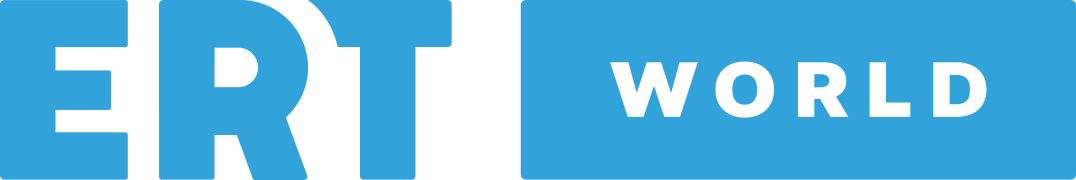 